Муниципальное казенное общеобразовательное учреждение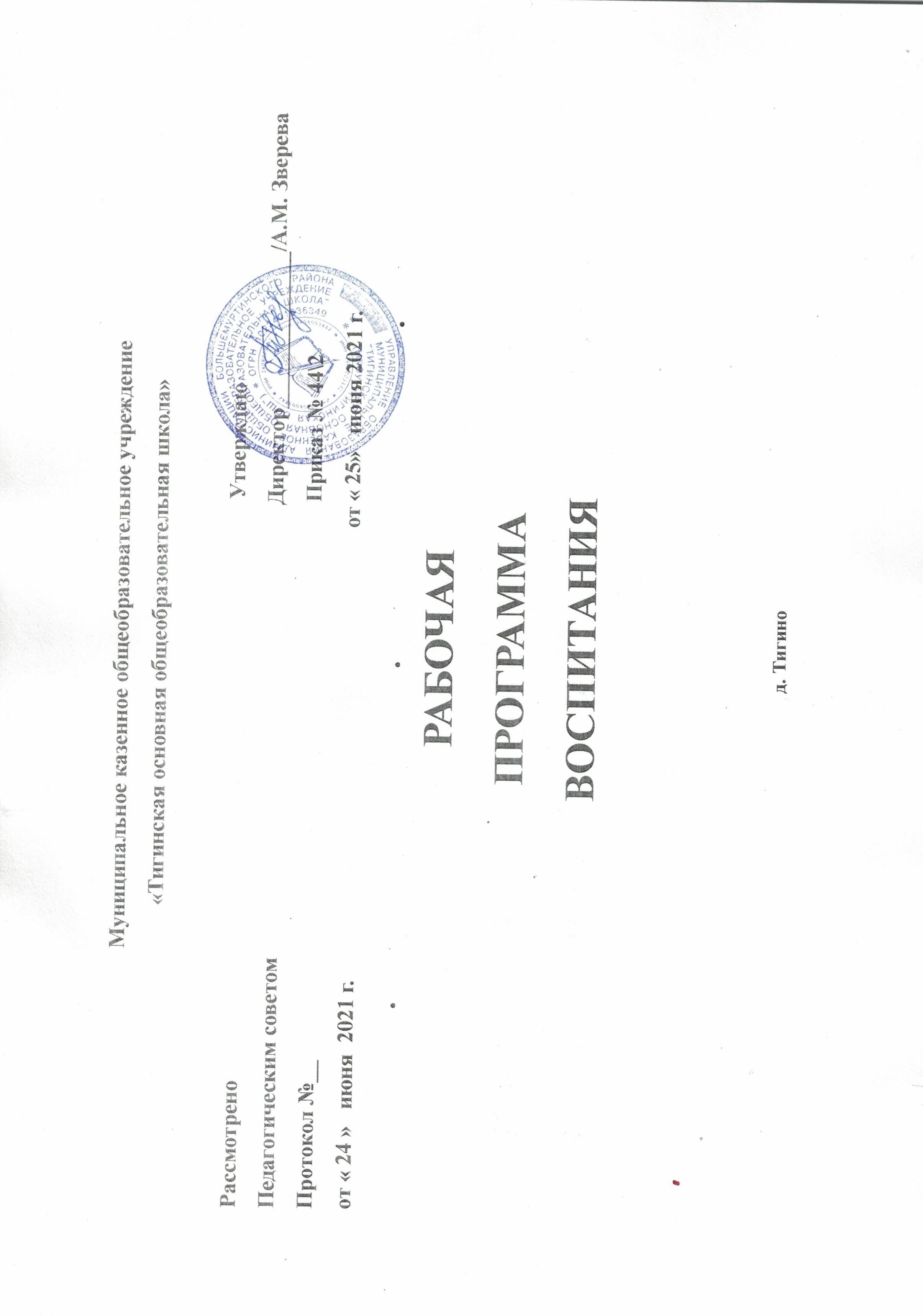  «Тигинская основная общеобразовательная школа»Рассмотрено                                                                                                        УтверждаюПедагогическим советом                                                                                 Директор______________/А.М. ЗвереваПротокол №__                                                                                                    Приказ № 44\2от « 24 »   июня  2021 г.                                                                                 от « 25»   июня 2021 г.РАБОЧАЯПРОГРАММА ВОСПИТАНИЯ д. ТигиноРаздел 1«Особенности организуемого в школе воспитательного процесса».Муниципальное казенное общеобразовательное учреждение «Тигинская  основная  общеобразовательная школа»  расположено в центре д. Тигино, в 88 км   от г. Красноярск и 12 км от районного центра, пгт. Б-Мурта.          На территории села имеется Тигинский  сельский Дом Культуры (МБУК Бартатская Клубная Система») и сельская библиотека, с которыми школа активно сотрудничает.  Классы комплектуются из числа детей школьного возраста, проживающими на территории Бартатской сельской администрации д. Тигино. В школе имеется 9 учебных кабинетов, библиотека и  спортивный зал, школьный музей. На территории школы  имеется  приусадебный участок. Воспитательный процесс объединяет весь школьный коллектив: учащихся, родителей, педагогов.В школе обучаются дети  из  семей  с разными социальными статусами: многодетные семьи, полные и неполные, благополучные и неблагополучные.На территории д. Тигино имеется крестьянско-фермерское хозяйство, где  родители могут трудоустроиться на постоянной и временной основе в течение года.Воспитательная система сельской малочисленной школы несет в себе  некоторые особенности организации педагогического процесса, которые оказывают непосредственное влияние на ее создание и развитие:   малочисленность школьного коллектива – 35 учащихся (в том числе - детей-сирот – 4,  детей с ОВЗ-1); особый стиль взаимоотношений между участниками образовательного процесса («семейственность»); большую, по сравнению с городской школой, возможность сплочения коллектива (объединяет учителей, родителей и учащихся);  удаленность школы от культурных центров; недостаточный уровень развития материально-технической базы и учебно-методического комплекса.Процесс воспитания в образовательной организации основывается на следующих принципах: ориентир на создание в образовательной организации психологически комфортной среды для каждого обучающегося;организация основных совместных дел обучающихся и педагогических работников как предмета совместной заботы и взрослых, и обучающихся;системность, целесообразность и нешаблонность воспитания как условия его эффективности.Основными традициями воспитания в образовательной организации являются следующие:основой годового плана воспитательной работы школы являются ключевые общешкольные дела, через которые осуществляется интеграция воспитательных усилий педагогических работников;в проведении общешкольных дел  поощряется конструктивное взаимодействие  всех обучающихся, а также их социальная активность.Раздел II
Цель и задачи воспитания Цель воспитания в МКОУ «Тигинская ООШ»  –  это личностное развитие обучающихся, проявляющееся:в усвоении ими знаний основных норм, которые общество выработало 
на основе этих ценностей (то есть, в усвоении ими социально значимых знаний); в развитии их позитивных отношений к этим общественным ценностям 
(то есть в развитии их социально значимых отношений);в приобретении ими соответствующего этим ценностям опыта поведения, опыта применения сформированных знаний и отношений на практике (то есть 
в приобретении ими опыта осуществления социально значимых дел).Достижению поставленной цели воспитания обучающихся будет способствовать решение следующих основных задач:1. реализовывать воспитательные возможности общешкольных ключевых дел, поддерживать традиции их коллективного планирования, организации, проведения и анализа в школьном сообществе;2. реализовывать потенциал классного руководства в воспитании школьников, поддерживать активное участие классных сообществ в жизни школы;3. вовлекать школьников в кружки, секции  и иные объединения, работающие по  школьным программам внеурочной деятельности, реализовывать их воспитательные возможности; стремиться узнавать что-то новое, проявлять любознательность, ценить знания;4. использовать в воспитании детей возможности школьного урока, поддерживать использование на уроках интерактивных форм занятий с учащимися, направленных на проявление патриотизма, приобретения новых знаний, проведения научных исследований, опыт проектной деятельности;5. инициировать и поддерживать ученическое самоуправление – как на уровне школы, так и на уровне классных сообществ, приобретения опыта для  личностного развития учащихся, их самоопределения, самореализации самопознания, самоанализа, самовыражения;6. поддерживать деятельность функционирующих на базе школы детских общественных объединений и организаций;7. организовывать работу с семьями школьников, их родителями или законными представителями, направленную на совместное решение проблем личностного развития детей, для развития социально значимых отношений обучающихся, и, прежде всего, ценностных отношений к семье как главной опоре в жизни человека и источнику его счастья;8. Организовывать профориентационную работу со школьниками через знакомство с разнообразием профессий, в выборе дальнейшего жизненного пути, который открывается перед ними на пороге самостоятельной взрослой жизни.                                                               РазделIII
                             Виды, формы и содержание деятельностиПрактическая реализация цели и задач воспитания осуществляется в рамках следующих направлений воспитательной работы школы. Каждое из них представлено в соответствующем модуле.                                           Модуль 3.5. «Профориентация»Совместная деятельность педагогов и школьников по направлению «профориентация» включает в себя профессиональное просвещение школьников; диагностику и консультирование по проблемам профориентации, организацию профессиональных проб школьников. Задача совместной деятельности педагога и ребенка – подготовить школьника к осознанному выбору своей будущей профессиональной деятельности. Создавая профориентационно значимые проблемные ситуации, формирующие готовность школьника к выбору, педагог актуализирует его профессиональное самоопределение, позитивный взгляд на труд в постиндустриальном мире, охватывающий не только профессиональную, но и внепрофессиональную составляющие такой деятельности. Эта работа осуществляется через (Примечание: приведенный ниже перечень видов и форм деятельности носит примерный характер. Если школа в организации процесса воспитания использует потенциал профориентационной работы, то в данном модуле Программы ее разработчикам необходимо описать те виды и формы деятельности, которые используются в работе именно их школы. При этом в их реализации педагогам важно ориентироваться на целевые приоритеты, связанные с возрастными особенностями их воспитанников): циклы профориентационных часов общения, направленных на  подготовку школьника к осознанному планированию и реализации своего профессионального будущего;профориентационные игры: симуляции, деловые игры, квесты, решение кейсов (ситуаций, в которых необходимо принять решение, занять определенную позицию), расширяющие знания школьников о типах профессий, о способах выбора профессий, о достоинствах и недостатках той или иной интересной школьникам профессиональной деятельности;экскурсии на предприятия города, дающие школьникам начальные представления о существующих профессиях и условиях работы людей, представляющих эти профессии;посещение профориентационных выставок, ярмарок профессий, тематических профориентационных парков, профориентационных лагерей, дней открытых дверей в средних специальных учебных заведениях и вузах;организация на базе пришкольного детского лагеря отдыха профориентационных смен, в работе которых принимают участие эксперты в области профориентации и где школьники могут глубже познакомиться с теми или иными профессиями, получить представление об их специфике, попробовать свои силы в той или иной профессии, развивать в себе соответствующие навыки. совместное с педагогами изучение интернет ресурсов, посвященных выбору профессий, прохождение профориентационного онлайн-тестирования, прохождение онлайн курсов по интересующим профессиям и направлениям образования;участие в работе всероссийских профориентационных проектов, созданных в сети интернет: просмотр лекций, решение учебно-тренировочных задач, участие в мастер классах, посещение открытых уроков;индивидуальные консультации психолога для школьников и их родителей по вопросам склонностей, способностей, дарований и иных индивидуальных особенностей детей, которые могут иметь значение в процессе выбора ими профессии;освоение школьниками основ профессии в рамках различных курсов по выбору, включенных в основную образовательную программу школы, или в рамках курсов дополнительного образования.                                                 Модуль 3.6. «Самоуправление»Поддержка детского самоуправления в школе помогает педагогам воспитывать в детях инициативность, самостоятельность, ответственность, трудолюбие, чувство собственного достоинства, а школьникам – предоставляет широкие возможности для самовыражения и самореализации. Поскольку учащимся младших и подростковых классов не всегда удается самостоятельно организовать свою деятельность, детское самоуправление иногда и на время может трансформироваться (посредством введения функции педагога-куратора) в детско-взрослое самоуправление. Детское самоуправление в школе осуществляется следующим образом:На уровне школы:через деятельность выборного Совета лидеров школы (далее Совет), объединяющего лидеров классов для информирования учащихся и получения обратной связи от классных коллективов, учащиеся участвуют в -планировании, организации, проведении и анализе общешкольных мероприятий, акций, конкурсов по направлениям;-познавательная деятельность- «Предметные недели», квест «Народы красноярского края», «День птиц» и др.;-спортивно-оздоровительная деятельность- спортивные соревнования к 23 февраля, «Мама, папа,я – дружная семья», осенний кросс и др.;-художественное творчество- акция «Дети рисуют мир», «Голубь мира» и др.;-организация дежурства в школе, составление графика дежурства, определение обязанностей дежурных, оценивание  и контроль дежурного класса;через деятельность творческих советов дела, отвечающих за проведение тех или иных конкретных мероприятий, праздников, вечеров, акций и т.п.;На уровне классов:через деятельность советов классов, из числа активистов класса, лидеров ( министров), представляющих интересы класса в общешкольных делах и призванных координировать его работу с работой Совета и классных руководителей, учащиеся участвуют в-планировании, организации, проведении и анализе классных дел, мероприятий, акций, конкурсов по направлениям;-познавательная деятельность- «Гора успеха», КВН и др.;-спортивно- оздоровительная деятельность- проведение  утренней зарядки, физкультминуток на уроках;-художественное творчество- выставки рисунков, поделок «Мастерская Деда Мороза», «Мамочке любимой!» и др.;-организация дежурства в классе;через деятельность выборных органов самоуправления, отвечающих за различные направления работы класса;На индивидуальном уровне: через вовлечение школьников в планирование, организацию, проведение и анализ общешкольных и внутриклассных дел;через реализацию функций школьниками, отвечающими за различные направления работы в классе Структура ученического самоуправления:                           ИНВАРИАТИВНЫЕ МОДУЛИ                               Модуль 3.7. «Детские общественные объединения»          Действующее на базе школы детское общественное движение «Великая Галактика» – это добровольное детско-юношеское объединение обучающихся  МКОУ «Тигинская ООШ», созданное по инициативе детей и взрослых, объединившихся на основе общности интересов для реализации общих целей. Делится на две возрастные группы: Его правовой основой является ФЗ от 19.05.1995 N 82-ФЗ (ред. от 20.12.2017) "Об общественных объединениях" (ст. 5). Воспитание в детском общественном объединении осуществляется через:организацию общественно полезных дел, дающих детям возможность получить важный для их личностного развития опыт деятельности, направленной на помощь другим людям, своей школе, обществу в целом; развить в себе такие качества как забота, уважение, умение сопереживать, умение общаться, слушать и слышать других. (Это посильная помощь, оказываемая школьниками пожилым людям; совместная работа с ДК по проведению культурно - развлекательных мероприятий; помощь в благоустройстве территории детской площадки, памятника ветеранам Великой Отечественной войны;  участие школьников в работе на прилегающей к школе территории  и т.п.);организацию общественно полезных дел, дающих детям возможность получить важный для их личностного развития опыт осуществления дел, направленных на помощь другим людям, своей школе, обществу в целом; развить в себе такие качества как внимание, забота, уважение, умение сопереживать, умение общаться, слушать и слышать других; рекрутинговые мероприятия в начальной школе, реализующие идею популяризации деятельности детского общественного объединения, привлечения в него новых участников (проводятся в форме игр, квестов, театрализаций и т.п.);поддержку и развитие в детском объединении его традиций и ритуалов, формирующих у ребенка чувство общности с другими его членами, чувство причастности к тому, что происходит в объединении (реализуется посредством введения особой символики детского объединения: детско-юношеское движение «Великая Галактика» имеет эмблему, флаг. Флаг представляет собой полотнище из 8 цветов, символизирующих процветание планеты. Эмблемой объединения является изображение планет  вокруг солнца как символа движения, жизни. участие членов детского общественного движения в волонтерском школьном движении, деятельности на благо конкретных людей и социального окружения в целом.                                             Модуль 3.8. «Ключевые общешкольные дела»               Ключевые дела – это главные традиционные общешкольные дела, в которых принимает участие большая часть школьников и которые обязательно планируются, готовятся, проводятся и анализируются совестно педагогами и детьми. Это не набор календарных праздников, отмечаемых в школе, а комплекс коллективных творческих дел, интересных и значимых для школьников, объединяющих их вместе с педагогами в единый коллектив. Ключевые дела обеспечивают включенность в них большого числа детей и взрослых, способствуют интенсификации их общения, ставят их в ответственную позицию к происходящему в школе. Введение ключевых дел в жизнь школы помогает преодолеть мероприятийный характер воспитания, сводящийся к набору мероприятий, организуемых педагогами для детей. 4. ОСНОВНЫЕ НАПРАВЛЕНИЯ САМОАНАЛИЗА ВОСПИТАТЕЛЬНОЙ РАБОТЫ  Самоанализ организуемой в школе воспитательной работы осуществляется по выбранным самой школой направлениям и проводится с целью выявления основных проблем школьного воспитания и последующего их решения.                Самоанализ осуществляется ежегодно силами самой образовательной организации. Основными принципами, на основе которых осуществляется самоанализ воспитательной работы в школе, являются: - принцип гуманистической направленности осуществляемого анализа; - принцип приоритета анализа сущностных сторон воспитания; - принцип развивающего характера осуществляемого анализа; - принцип разделенной ответственности за результаты личностного развития школьников.             Итоговый самоанализ модулей воспитательной программы школы строится на основе отчетов классных руководителей согласно Плана воспитательной работы за текущий год по ступеням: 1-4 классы, 5-9 классы.               Анализ осуществляется классными руководителями совместно с заместителем директора по воспитательной работе с возможным  последующим обсуждением его результатов на заседании методического объединения классных руководителей. Инвариативные модулиИнвариативные модулиИнвариативные модулиИнвариативные модулиИнвариативные модулиИнвариативные модулиМодуль 3.1. Классное руководствоМодуль 3.1. Классное руководствоМодуль 3.1. Классное руководствоМодуль 3.1. Классное руководствоМодуль 3.1. Классное руководствоМодуль 3.1. Классное руководствоРабота с классомИндивидуальная работаИндивидуальная работаРабота с учителями предметникамиРабота с родителями (законными представителями)Работа с родителями (законными представителями)Инициирование и поддержка участия класса в общешкольных ключевых делах.Изучение особенностей личностного развития учащихся класса. Изучение особенностей личностного развития учащихся класса. Регулярные консультации классного руководителя с учителями-предметниками, направленные на формирование единства мнений и требований педагогов, по ключевым вопросам воспитания, на предупреждение и разрешение конфликтов между учителями и учащимися.Регулярное информирование родителей о школьных успехах и проблемах их детей, о жизни класса в целом.Регулярное информирование родителей о школьных успехах и проблемах их детей, о жизни класса в целом.Организация интересных и полезных для личностного развития ребенка совместных дел с учащимися.Поддержка ребенка в решении важных для него жизненных проблем.Поддержка ребенка в решении важных для него жизненных проблем.Регулярные консультации классного руководителя с учителями-предметниками, направленные на формирование единства мнений и требований педагогов, по ключевым вопросам воспитания, на предупреждение и разрешение конфликтов между учителями и учащимися.Помощь родителям школьников или их законным представителям в регулировании отношений между ними, администрацией школы и учителями-предметниками.Помощь родителям школьников или их законным представителям в регулировании отношений между ними, администрацией школы и учителями-предметниками.Проведение классных часов как часов плодотворного и доверительного общения педагога и школьников.Индивидуальная работа со школьниками класса, направленная на заполнение ими личных портфолио.Индивидуальная работа со школьниками класса, направленная на заполнение ими личных портфолио.Привлечение учителей к участию во внутриклассных делах.Организация родительских собраний.Организация родительских собраний.Проведение классных часов как часов плодотворного и доверительного общения педагога и школьников.Индивидуальная работа со школьниками класса, направленная на заполнение ими личных портфолио.Индивидуальная работа со школьниками класса, направленная на заполнение ими личных портфолио.Привлечение учителей к участию во внутриклассных делах.Организация на базе класса семейных праздников, конкурсов, соревнований.Организация на базе класса семейных праздников, конкурсов, соревнований.Сплочение коллектива класса.Коррекция поведения ребенка через частные беседы с ним, его родителями или законными представителями, с другими учащимися класса.Коррекция поведения ребенка через частные беседы с ним, его родителями или законными представителями, с другими учащимися класса.Проведение мини-педсоветов, направленных на решение конкретных проблем класса.Создание и организация работы родительских комитетов классов.Создание и организация работы родительских комитетов классов.Выработка совместно со школьниками законов класса.Коррекция поведения ребенка через частные беседы с ним, его родителями или законными представителями, с другими учащимися класса.Коррекция поведения ребенка через частные беседы с ним, его родителями или законными представителями, с другими учащимися класса.Привлечение учителей к участию в родительских собраниях класса.Привлечение членов семей школьников к организации и проведению дел класса.Привлечение членов семей школьников к организации и проведению дел класса.Модуль 3.2. «Курсы внеурочной деятельности»Модуль 3.2. «Курсы внеурочной деятельности»Модуль 3.2. «Курсы внеурочной деятельности»Модуль 3.2. «Курсы внеурочной деятельности»Модуль 3.2. «Курсы внеурочной деятельности»Модуль 3.2. «Курсы внеурочной деятельности»   Воспитание на занятиях школьных курсов внеурочной деятельности осуществляется преимущественно через: - вовлечение школьников в интересную и полезную для них деятельность, которая предоставит им возможность самореализоваться в ней, приобрести социально значимые знания, развить в себе важные для своего личностного развития социально значимые отношения, получить опыт участия в социально значимых делах;- формирование в кружках, секциях, клубах, студиях и т.п. детско-взрослых общностей, которые могли бы объединять детей и педагогов общими позитивными эмоциями и доверительными отношениями друг к другу;- создание в детских объединениях традиций, задающих их членам определенные социально значимые формы поведения;- поддержку в детских объединениях школьников с ярко выраженной лидерской позицией и установкой на сохранение и поддержание накопленных социально значимых традиций; - поощрение педагогами детских инициатив и детского самоуправления.    Воспитание на занятиях школьных курсов внеурочной деятельности осуществляется преимущественно через: - вовлечение школьников в интересную и полезную для них деятельность, которая предоставит им возможность самореализоваться в ней, приобрести социально значимые знания, развить в себе важные для своего личностного развития социально значимые отношения, получить опыт участия в социально значимых делах;- формирование в кружках, секциях, клубах, студиях и т.п. детско-взрослых общностей, которые могли бы объединять детей и педагогов общими позитивными эмоциями и доверительными отношениями друг к другу;- создание в детских объединениях традиций, задающих их членам определенные социально значимые формы поведения;- поддержку в детских объединениях школьников с ярко выраженной лидерской позицией и установкой на сохранение и поддержание накопленных социально значимых традиций; - поощрение педагогами детских инициатив и детского самоуправления.    Воспитание на занятиях школьных курсов внеурочной деятельности осуществляется преимущественно через: - вовлечение школьников в интересную и полезную для них деятельность, которая предоставит им возможность самореализоваться в ней, приобрести социально значимые знания, развить в себе важные для своего личностного развития социально значимые отношения, получить опыт участия в социально значимых делах;- формирование в кружках, секциях, клубах, студиях и т.п. детско-взрослых общностей, которые могли бы объединять детей и педагогов общими позитивными эмоциями и доверительными отношениями друг к другу;- создание в детских объединениях традиций, задающих их членам определенные социально значимые формы поведения;- поддержку в детских объединениях школьников с ярко выраженной лидерской позицией и установкой на сохранение и поддержание накопленных социально значимых традиций; - поощрение педагогами детских инициатив и детского самоуправления.    Воспитание на занятиях школьных курсов внеурочной деятельности осуществляется преимущественно через: - вовлечение школьников в интересную и полезную для них деятельность, которая предоставит им возможность самореализоваться в ней, приобрести социально значимые знания, развить в себе важные для своего личностного развития социально значимые отношения, получить опыт участия в социально значимых делах;- формирование в кружках, секциях, клубах, студиях и т.п. детско-взрослых общностей, которые могли бы объединять детей и педагогов общими позитивными эмоциями и доверительными отношениями друг к другу;- создание в детских объединениях традиций, задающих их членам определенные социально значимые формы поведения;- поддержку в детских объединениях школьников с ярко выраженной лидерской позицией и установкой на сохранение и поддержание накопленных социально значимых традиций; - поощрение педагогами детских инициатив и детского самоуправления.    Воспитание на занятиях школьных курсов внеурочной деятельности осуществляется преимущественно через: - вовлечение школьников в интересную и полезную для них деятельность, которая предоставит им возможность самореализоваться в ней, приобрести социально значимые знания, развить в себе важные для своего личностного развития социально значимые отношения, получить опыт участия в социально значимых делах;- формирование в кружках, секциях, клубах, студиях и т.п. детско-взрослых общностей, которые могли бы объединять детей и педагогов общими позитивными эмоциями и доверительными отношениями друг к другу;- создание в детских объединениях традиций, задающих их членам определенные социально значимые формы поведения;- поддержку в детских объединениях школьников с ярко выраженной лидерской позицией и установкой на сохранение и поддержание накопленных социально значимых традиций; - поощрение педагогами детских инициатив и детского самоуправления.    Воспитание на занятиях школьных курсов внеурочной деятельности осуществляется преимущественно через: - вовлечение школьников в интересную и полезную для них деятельность, которая предоставит им возможность самореализоваться в ней, приобрести социально значимые знания, развить в себе важные для своего личностного развития социально значимые отношения, получить опыт участия в социально значимых делах;- формирование в кружках, секциях, клубах, студиях и т.п. детско-взрослых общностей, которые могли бы объединять детей и педагогов общими позитивными эмоциями и доверительными отношениями друг к другу;- создание в детских объединениях традиций, задающих их членам определенные социально значимые формы поведения;- поддержку в детских объединениях школьников с ярко выраженной лидерской позицией и установкой на сохранение и поддержание накопленных социально значимых традиций; - поощрение педагогами детских инициатив и детского самоуправления. Познавательная деятельностьХудожественное творчествоХудожественное творчествоСпортивно-оздоровительная деятельностьПроблемно-ценностное общениеПроблемно-ценностное общение«Увлекательный немецкий»«Игры народов мира» « Основы светской этики» «Основы духовно-нравственной культуры народов России»« Основы светской этики» «Основы духовно-нравственной культуры народов России»«Немецкий без отметок»«Волейбол»« Основы светской этики» «Основы духовно-нравственной культуры народов России»« Основы светской этики» «Основы духовно-нравственной культуры народов России»«Решение типовых расчётных задач по химии»«ОБЖ»« Основы светской этики» «Основы духовно-нравственной культуры народов России»« Основы светской этики» «Основы духовно-нравственной культуры народов России»Модуль 3.3. Модуль «Школьный урок»Модуль 3.3. Модуль «Школьный урок»Модуль 3.3. Модуль «Школьный урок»Модуль 3.3. Модуль «Школьный урок»Модуль 3.3. Модуль «Школьный урок»Модуль 3.3. Модуль «Школьный урок»          Воспитательный процесс школы опирается на традиции интеллектуальных творческих событий и патриотических практик. Одним из центров воспитательной работы в школе является школьный краеведческий музей. Деятельность музейного сообщества направлена на изучение, популяризацию знаний о своей  малой и большой Родине, через краеведческую, поисково-исследовательскую работу по истории школы, жизненного пути ее учеников и учителей. Занятие музейным делом способствует созданию условий для развития духовно-нравственного потенциала личности, формирует социально-значимые знания и опыт деятельного выражения собственной гражданской позиции, самостоятельного приобретения новых знаний, дает возможность для опыта проектной деятельности, расширяет потенциал системы школьных уроков.           Реализация школьными педагогами воспитательного потенциала урока предполагает следующее:организация предметных образовательных событий для обучающихся с целью развития познавательной и творческой активности, инициативности в различных сферах предметной деятельности, раскрытия творческих способностей обучающихся с разными образовательными потребностями и индивидуальными возможностями;Проведение учебных олимпиад, уроков- проектов, занимательных уроков и учебно- развлекательных мероприятий (викторины, турниры, квест - игры, конкурсы плакатов и рисунков, экскурсии и др.);Использование ИКТ и дистанционно- образовательных технологий обучения (учебные занятия на платформах: Учи.ру, Инфоурок, программы – тренажеры, тесты, зачеты в электронных приложениях, мультимедийные презентации, фильмы, уроки онлайн, видеолекции;установление доверительных отношений между учителем и его учениками, способствующих позитивному восприятию учащимися требований и просьб учителя, привлечению их внимания к обсуждаемой на уроке информации, активизации их познавательной деятельности;побуждение школьников соблюдать на уроке общепринятые нормы поведения, правила общения со старшими (учителями) и сверстниками (школьниками), принципы учебной дисциплины и самоорганизации; привлечение внимания школьников к ценностному аспекту изучаемых на уроках явлений, организация их работы с получаемой на уроке социально значимой информацией – инициирование ее обсуждения, высказывания учащимися своего мнения по ее поводу, выработки своего к ней отношения; использование воспитательных возможностей содержания учебного предмета через демонстрацию детям примеров ответственного, гражданского поведения, проявления человеколюбия и добросердечности, через подбор соответствующих текстов для чтения, задач для решения, проблемных ситуаций для обсуждения в классе;применение на уроке интерактивных форм работы учащихся: интеллектуальных игр, стимулирующих познавательную мотивацию школьников; дидактического театра, где полученные на уроке знания обыгрываются в театральных постановках; дискуссий, которые дают учащимся возможность приобрести опыт ведения конструктивного диалога; групповой работы или работы в парах, которые учат школьников командной работе и взаимодействию с другими детьми;  включение в урок игровых процедур, которые помогают поддержать мотивацию детей к получению знаний, налаживанию позитивных межличностных отношений в классе, помогают установлению доброжелательной атмосферы во время урока;   организация шефства мотивированных и эрудированных учащихся над их неуспевающими одноклассниками, дающего школьникам социально значимый опыт сотрудничества и взаимной помощи;инициирование и поддержка исследовательской деятельности школьников в рамках реализации ими индивидуальных и групповых исследовательских проектов, что даст школьникам возможность приобрести навык самостоятельного решения теоретической проблемы, навык генерирования и оформления собственных идей, навык уважительного отношения к чужим идеям, оформленным в работах других исследователей, навык публичного выступления перед аудиторией, аргументирования и отстаивания своей точки зрения.          Воспитательный процесс школы опирается на традиции интеллектуальных творческих событий и патриотических практик. Одним из центров воспитательной работы в школе является школьный краеведческий музей. Деятельность музейного сообщества направлена на изучение, популяризацию знаний о своей  малой и большой Родине, через краеведческую, поисково-исследовательскую работу по истории школы, жизненного пути ее учеников и учителей. Занятие музейным делом способствует созданию условий для развития духовно-нравственного потенциала личности, формирует социально-значимые знания и опыт деятельного выражения собственной гражданской позиции, самостоятельного приобретения новых знаний, дает возможность для опыта проектной деятельности, расширяет потенциал системы школьных уроков.           Реализация школьными педагогами воспитательного потенциала урока предполагает следующее:организация предметных образовательных событий для обучающихся с целью развития познавательной и творческой активности, инициативности в различных сферах предметной деятельности, раскрытия творческих способностей обучающихся с разными образовательными потребностями и индивидуальными возможностями;Проведение учебных олимпиад, уроков- проектов, занимательных уроков и учебно- развлекательных мероприятий (викторины, турниры, квест - игры, конкурсы плакатов и рисунков, экскурсии и др.);Использование ИКТ и дистанционно- образовательных технологий обучения (учебные занятия на платформах: Учи.ру, Инфоурок, программы – тренажеры, тесты, зачеты в электронных приложениях, мультимедийные презентации, фильмы, уроки онлайн, видеолекции;установление доверительных отношений между учителем и его учениками, способствующих позитивному восприятию учащимися требований и просьб учителя, привлечению их внимания к обсуждаемой на уроке информации, активизации их познавательной деятельности;побуждение школьников соблюдать на уроке общепринятые нормы поведения, правила общения со старшими (учителями) и сверстниками (школьниками), принципы учебной дисциплины и самоорганизации; привлечение внимания школьников к ценностному аспекту изучаемых на уроках явлений, организация их работы с получаемой на уроке социально значимой информацией – инициирование ее обсуждения, высказывания учащимися своего мнения по ее поводу, выработки своего к ней отношения; использование воспитательных возможностей содержания учебного предмета через демонстрацию детям примеров ответственного, гражданского поведения, проявления человеколюбия и добросердечности, через подбор соответствующих текстов для чтения, задач для решения, проблемных ситуаций для обсуждения в классе;применение на уроке интерактивных форм работы учащихся: интеллектуальных игр, стимулирующих познавательную мотивацию школьников; дидактического театра, где полученные на уроке знания обыгрываются в театральных постановках; дискуссий, которые дают учащимся возможность приобрести опыт ведения конструктивного диалога; групповой работы или работы в парах, которые учат школьников командной работе и взаимодействию с другими детьми;  включение в урок игровых процедур, которые помогают поддержать мотивацию детей к получению знаний, налаживанию позитивных межличностных отношений в классе, помогают установлению доброжелательной атмосферы во время урока;   организация шефства мотивированных и эрудированных учащихся над их неуспевающими одноклассниками, дающего школьникам социально значимый опыт сотрудничества и взаимной помощи;инициирование и поддержка исследовательской деятельности школьников в рамках реализации ими индивидуальных и групповых исследовательских проектов, что даст школьникам возможность приобрести навык самостоятельного решения теоретической проблемы, навык генерирования и оформления собственных идей, навык уважительного отношения к чужим идеям, оформленным в работах других исследователей, навык публичного выступления перед аудиторией, аргументирования и отстаивания своей точки зрения.          Воспитательный процесс школы опирается на традиции интеллектуальных творческих событий и патриотических практик. Одним из центров воспитательной работы в школе является школьный краеведческий музей. Деятельность музейного сообщества направлена на изучение, популяризацию знаний о своей  малой и большой Родине, через краеведческую, поисково-исследовательскую работу по истории школы, жизненного пути ее учеников и учителей. Занятие музейным делом способствует созданию условий для развития духовно-нравственного потенциала личности, формирует социально-значимые знания и опыт деятельного выражения собственной гражданской позиции, самостоятельного приобретения новых знаний, дает возможность для опыта проектной деятельности, расширяет потенциал системы школьных уроков.           Реализация школьными педагогами воспитательного потенциала урока предполагает следующее:организация предметных образовательных событий для обучающихся с целью развития познавательной и творческой активности, инициативности в различных сферах предметной деятельности, раскрытия творческих способностей обучающихся с разными образовательными потребностями и индивидуальными возможностями;Проведение учебных олимпиад, уроков- проектов, занимательных уроков и учебно- развлекательных мероприятий (викторины, турниры, квест - игры, конкурсы плакатов и рисунков, экскурсии и др.);Использование ИКТ и дистанционно- образовательных технологий обучения (учебные занятия на платформах: Учи.ру, Инфоурок, программы – тренажеры, тесты, зачеты в электронных приложениях, мультимедийные презентации, фильмы, уроки онлайн, видеолекции;установление доверительных отношений между учителем и его учениками, способствующих позитивному восприятию учащимися требований и просьб учителя, привлечению их внимания к обсуждаемой на уроке информации, активизации их познавательной деятельности;побуждение школьников соблюдать на уроке общепринятые нормы поведения, правила общения со старшими (учителями) и сверстниками (школьниками), принципы учебной дисциплины и самоорганизации; привлечение внимания школьников к ценностному аспекту изучаемых на уроках явлений, организация их работы с получаемой на уроке социально значимой информацией – инициирование ее обсуждения, высказывания учащимися своего мнения по ее поводу, выработки своего к ней отношения; использование воспитательных возможностей содержания учебного предмета через демонстрацию детям примеров ответственного, гражданского поведения, проявления человеколюбия и добросердечности, через подбор соответствующих текстов для чтения, задач для решения, проблемных ситуаций для обсуждения в классе;применение на уроке интерактивных форм работы учащихся: интеллектуальных игр, стимулирующих познавательную мотивацию школьников; дидактического театра, где полученные на уроке знания обыгрываются в театральных постановках; дискуссий, которые дают учащимся возможность приобрести опыт ведения конструктивного диалога; групповой работы или работы в парах, которые учат школьников командной работе и взаимодействию с другими детьми;  включение в урок игровых процедур, которые помогают поддержать мотивацию детей к получению знаний, налаживанию позитивных межличностных отношений в классе, помогают установлению доброжелательной атмосферы во время урока;   организация шефства мотивированных и эрудированных учащихся над их неуспевающими одноклассниками, дающего школьникам социально значимый опыт сотрудничества и взаимной помощи;инициирование и поддержка исследовательской деятельности школьников в рамках реализации ими индивидуальных и групповых исследовательских проектов, что даст школьникам возможность приобрести навык самостоятельного решения теоретической проблемы, навык генерирования и оформления собственных идей, навык уважительного отношения к чужим идеям, оформленным в работах других исследователей, навык публичного выступления перед аудиторией, аргументирования и отстаивания своей точки зрения.          Воспитательный процесс школы опирается на традиции интеллектуальных творческих событий и патриотических практик. Одним из центров воспитательной работы в школе является школьный краеведческий музей. Деятельность музейного сообщества направлена на изучение, популяризацию знаний о своей  малой и большой Родине, через краеведческую, поисково-исследовательскую работу по истории школы, жизненного пути ее учеников и учителей. Занятие музейным делом способствует созданию условий для развития духовно-нравственного потенциала личности, формирует социально-значимые знания и опыт деятельного выражения собственной гражданской позиции, самостоятельного приобретения новых знаний, дает возможность для опыта проектной деятельности, расширяет потенциал системы школьных уроков.           Реализация школьными педагогами воспитательного потенциала урока предполагает следующее:организация предметных образовательных событий для обучающихся с целью развития познавательной и творческой активности, инициативности в различных сферах предметной деятельности, раскрытия творческих способностей обучающихся с разными образовательными потребностями и индивидуальными возможностями;Проведение учебных олимпиад, уроков- проектов, занимательных уроков и учебно- развлекательных мероприятий (викторины, турниры, квест - игры, конкурсы плакатов и рисунков, экскурсии и др.);Использование ИКТ и дистанционно- образовательных технологий обучения (учебные занятия на платформах: Учи.ру, Инфоурок, программы – тренажеры, тесты, зачеты в электронных приложениях, мультимедийные презентации, фильмы, уроки онлайн, видеолекции;установление доверительных отношений между учителем и его учениками, способствующих позитивному восприятию учащимися требований и просьб учителя, привлечению их внимания к обсуждаемой на уроке информации, активизации их познавательной деятельности;побуждение школьников соблюдать на уроке общепринятые нормы поведения, правила общения со старшими (учителями) и сверстниками (школьниками), принципы учебной дисциплины и самоорганизации; привлечение внимания школьников к ценностному аспекту изучаемых на уроках явлений, организация их работы с получаемой на уроке социально значимой информацией – инициирование ее обсуждения, высказывания учащимися своего мнения по ее поводу, выработки своего к ней отношения; использование воспитательных возможностей содержания учебного предмета через демонстрацию детям примеров ответственного, гражданского поведения, проявления человеколюбия и добросердечности, через подбор соответствующих текстов для чтения, задач для решения, проблемных ситуаций для обсуждения в классе;применение на уроке интерактивных форм работы учащихся: интеллектуальных игр, стимулирующих познавательную мотивацию школьников; дидактического театра, где полученные на уроке знания обыгрываются в театральных постановках; дискуссий, которые дают учащимся возможность приобрести опыт ведения конструктивного диалога; групповой работы или работы в парах, которые учат школьников командной работе и взаимодействию с другими детьми;  включение в урок игровых процедур, которые помогают поддержать мотивацию детей к получению знаний, налаживанию позитивных межличностных отношений в классе, помогают установлению доброжелательной атмосферы во время урока;   организация шефства мотивированных и эрудированных учащихся над их неуспевающими одноклассниками, дающего школьникам социально значимый опыт сотрудничества и взаимной помощи;инициирование и поддержка исследовательской деятельности школьников в рамках реализации ими индивидуальных и групповых исследовательских проектов, что даст школьникам возможность приобрести навык самостоятельного решения теоретической проблемы, навык генерирования и оформления собственных идей, навык уважительного отношения к чужим идеям, оформленным в работах других исследователей, навык публичного выступления перед аудиторией, аргументирования и отстаивания своей точки зрения.          Воспитательный процесс школы опирается на традиции интеллектуальных творческих событий и патриотических практик. Одним из центров воспитательной работы в школе является школьный краеведческий музей. Деятельность музейного сообщества направлена на изучение, популяризацию знаний о своей  малой и большой Родине, через краеведческую, поисково-исследовательскую работу по истории школы, жизненного пути ее учеников и учителей. Занятие музейным делом способствует созданию условий для развития духовно-нравственного потенциала личности, формирует социально-значимые знания и опыт деятельного выражения собственной гражданской позиции, самостоятельного приобретения новых знаний, дает возможность для опыта проектной деятельности, расширяет потенциал системы школьных уроков.           Реализация школьными педагогами воспитательного потенциала урока предполагает следующее:организация предметных образовательных событий для обучающихся с целью развития познавательной и творческой активности, инициативности в различных сферах предметной деятельности, раскрытия творческих способностей обучающихся с разными образовательными потребностями и индивидуальными возможностями;Проведение учебных олимпиад, уроков- проектов, занимательных уроков и учебно- развлекательных мероприятий (викторины, турниры, квест - игры, конкурсы плакатов и рисунков, экскурсии и др.);Использование ИКТ и дистанционно- образовательных технологий обучения (учебные занятия на платформах: Учи.ру, Инфоурок, программы – тренажеры, тесты, зачеты в электронных приложениях, мультимедийные презентации, фильмы, уроки онлайн, видеолекции;установление доверительных отношений между учителем и его учениками, способствующих позитивному восприятию учащимися требований и просьб учителя, привлечению их внимания к обсуждаемой на уроке информации, активизации их познавательной деятельности;побуждение школьников соблюдать на уроке общепринятые нормы поведения, правила общения со старшими (учителями) и сверстниками (школьниками), принципы учебной дисциплины и самоорганизации; привлечение внимания школьников к ценностному аспекту изучаемых на уроках явлений, организация их работы с получаемой на уроке социально значимой информацией – инициирование ее обсуждения, высказывания учащимися своего мнения по ее поводу, выработки своего к ней отношения; использование воспитательных возможностей содержания учебного предмета через демонстрацию детям примеров ответственного, гражданского поведения, проявления человеколюбия и добросердечности, через подбор соответствующих текстов для чтения, задач для решения, проблемных ситуаций для обсуждения в классе;применение на уроке интерактивных форм работы учащихся: интеллектуальных игр, стимулирующих познавательную мотивацию школьников; дидактического театра, где полученные на уроке знания обыгрываются в театральных постановках; дискуссий, которые дают учащимся возможность приобрести опыт ведения конструктивного диалога; групповой работы или работы в парах, которые учат школьников командной работе и взаимодействию с другими детьми;  включение в урок игровых процедур, которые помогают поддержать мотивацию детей к получению знаний, налаживанию позитивных межличностных отношений в классе, помогают установлению доброжелательной атмосферы во время урока;   организация шефства мотивированных и эрудированных учащихся над их неуспевающими одноклассниками, дающего школьникам социально значимый опыт сотрудничества и взаимной помощи;инициирование и поддержка исследовательской деятельности школьников в рамках реализации ими индивидуальных и групповых исследовательских проектов, что даст школьникам возможность приобрести навык самостоятельного решения теоретической проблемы, навык генерирования и оформления собственных идей, навык уважительного отношения к чужим идеям, оформленным в работах других исследователей, навык публичного выступления перед аудиторией, аргументирования и отстаивания своей точки зрения.          Воспитательный процесс школы опирается на традиции интеллектуальных творческих событий и патриотических практик. Одним из центров воспитательной работы в школе является школьный краеведческий музей. Деятельность музейного сообщества направлена на изучение, популяризацию знаний о своей  малой и большой Родине, через краеведческую, поисково-исследовательскую работу по истории школы, жизненного пути ее учеников и учителей. Занятие музейным делом способствует созданию условий для развития духовно-нравственного потенциала личности, формирует социально-значимые знания и опыт деятельного выражения собственной гражданской позиции, самостоятельного приобретения новых знаний, дает возможность для опыта проектной деятельности, расширяет потенциал системы школьных уроков.           Реализация школьными педагогами воспитательного потенциала урока предполагает следующее:организация предметных образовательных событий для обучающихся с целью развития познавательной и творческой активности, инициативности в различных сферах предметной деятельности, раскрытия творческих способностей обучающихся с разными образовательными потребностями и индивидуальными возможностями;Проведение учебных олимпиад, уроков- проектов, занимательных уроков и учебно- развлекательных мероприятий (викторины, турниры, квест - игры, конкурсы плакатов и рисунков, экскурсии и др.);Использование ИКТ и дистанционно- образовательных технологий обучения (учебные занятия на платформах: Учи.ру, Инфоурок, программы – тренажеры, тесты, зачеты в электронных приложениях, мультимедийные презентации, фильмы, уроки онлайн, видеолекции;установление доверительных отношений между учителем и его учениками, способствующих позитивному восприятию учащимися требований и просьб учителя, привлечению их внимания к обсуждаемой на уроке информации, активизации их познавательной деятельности;побуждение школьников соблюдать на уроке общепринятые нормы поведения, правила общения со старшими (учителями) и сверстниками (школьниками), принципы учебной дисциплины и самоорганизации; привлечение внимания школьников к ценностному аспекту изучаемых на уроках явлений, организация их работы с получаемой на уроке социально значимой информацией – инициирование ее обсуждения, высказывания учащимися своего мнения по ее поводу, выработки своего к ней отношения; использование воспитательных возможностей содержания учебного предмета через демонстрацию детям примеров ответственного, гражданского поведения, проявления человеколюбия и добросердечности, через подбор соответствующих текстов для чтения, задач для решения, проблемных ситуаций для обсуждения в классе;применение на уроке интерактивных форм работы учащихся: интеллектуальных игр, стимулирующих познавательную мотивацию школьников; дидактического театра, где полученные на уроке знания обыгрываются в театральных постановках; дискуссий, которые дают учащимся возможность приобрести опыт ведения конструктивного диалога; групповой работы или работы в парах, которые учат школьников командной работе и взаимодействию с другими детьми;  включение в урок игровых процедур, которые помогают поддержать мотивацию детей к получению знаний, налаживанию позитивных межличностных отношений в классе, помогают установлению доброжелательной атмосферы во время урока;   организация шефства мотивированных и эрудированных учащихся над их неуспевающими одноклассниками, дающего школьникам социально значимый опыт сотрудничества и взаимной помощи;инициирование и поддержка исследовательской деятельности школьников в рамках реализации ими индивидуальных и групповых исследовательских проектов, что даст школьникам возможность приобрести навык самостоятельного решения теоретической проблемы, навык генерирования и оформления собственных идей, навык уважительного отношения к чужим идеям, оформленным в работах других исследователей, навык публичного выступления перед аудиторией, аргументирования и отстаивания своей точки зрения. Модуль 3. 4. «Работа с родителями» Модуль 3. 4. «Работа с родителями» Модуль 3. 4. «Работа с родителями» Модуль 3. 4. «Работа с родителями» Модуль 3. 4. «Работа с родителями» Модуль 3. 4. «Работа с родителями»На групповом уровнеНа групповом уровнеНа групповом уровнеНа групповом уровнеНа групповом уровнеНа групповом уровнеВиды и формы участияВиды и формы участияСодержание деятельностиСодержание деятельностиСодержание деятельностиСроки участияОбщешкольный родительский комитетОбщешкольный родительский комитетучаствующие в управлении образовательной организацией и решении вопросов воспитания и социализации их детейучаствующие в управлении образовательной организацией и решении вопросов воспитания и социализации их детейучаствующие в управлении образовательной организацией и решении вопросов воспитания и социализации их детей1 раз в четвертьОбщешкольные родительские собранияОбщешкольные родительские собранияобсуждение наиболее острых проблем обучения и воспитания школьниковобсуждение наиболее острых проблем обучения и воспитания школьниковобсуждение наиболее острых проблем обучения и воспитания школьников2 раза в годСобрания с родителями выпускников основной школы, начальной     школы.Собрания с родителями выпускников основной школы, начальной     школы.Тематические классные собрания для родителейТематические классные собрания для родителейТематические классные собрания для родителейНоябрь, февраль, апрель, майСобрания с родителями будущих первоклассниковСобрания с родителями будущих первоклассниковОрганизация школьной деятельности первоклассника, адаптация его к образовательному процессу;Организация школьной деятельности первоклассника, адаптация его к образовательному процессу;Организация школьной деятельности первоклассника, адаптация его к образовательному процессу;августТематические собрания для родителей  детей,  состоящих на различных видах учета (СОП, ВШУ)Тематические собрания для родителей  детей,  состоящих на различных видах учета (СОП, ВШУ)Обсуждение проблем воспитания, просвещение  родителей с нарушением детско-родительских отношений.Обсуждение проблем воспитания, просвещение  родителей с нарушением детско-родительских отношений.Обсуждение проблем воспитания, просвещение  родителей с нарушением детско-родительских отношений.2 раза в годВзаимодействие с родителями по средствам современных технологийВзаимодействие с родителями по средствам современных технологийВзаимодействие с родителями с помощью школьного сайта в разделе «Родителям», сообщества школы в VK, Viber, WhatsApp.Взаимодействие с родителями с помощью школьного сайта в разделе «Родителям», сообщества школы в VK, Viber, WhatsApp.Взаимодействие с родителями с помощью школьного сайта в разделе «Родителям», сообщества школы в VK, Viber, WhatsApp.постоянноНа индивидуальном уровнеНа индивидуальном уровнеНа индивидуальном уровнеНа индивидуальном уровнеНа индивидуальном уровнеНа индивидуальном уровнеИндивидуальные консультации для родителей классного руководителяИндивидуальные консультации для родителей классного руководителяКонсультирование по проблемам поведения, обучения детей СОП, для решения острых конфликтных ситуаций и индивидуальное консультирование c целью координации воспитательных усилий педагогов и родителейКонсультирование по проблемам поведения, обучения детей СОП, для решения острых конфликтных ситуаций и индивидуальное консультирование c целью координации воспитательных усилий педагогов и родителейКонсультирование по проблемам поведения, обучения детей СОП, для решения острых конфликтных ситуаций и индивидуальное консультирование c целью координации воспитательных усилий педагогов и родителейПо мере необходимостиКлассные родительские собранияКлассные родительские собранияобсуждение наиболее острых проблем обучения и воспитания школьников в классеобсуждение наиболее острых проблем обучения и воспитания школьников в классеобсуждение наиболее острых проблем обучения и воспитания школьников в классе1 раз в четвертьВзаимодействие с родителями при подготовке и проведении мероприятийВзаимодействие с родителями при подготовке и проведении мероприятийпомощь со стороны родителей в подготовке и проведении общешкольных и внутриклассных мероприятий воспитательной направленности;помощь со стороны родителей в подготовке и проведении общешкольных и внутриклассных мероприятий воспитательной направленности;помощь со стороны родителей в подготовке и проведении общешкольных и внутриклассных мероприятий воспитательной направленности;По мере НеобходимостиУровеньФорма МероприятияВнешкольный уровеньВсероссийские, краевые, муниципальные социальные проекты, спортивные состязания, праздники, фестивали. акцииВсероссийские спортивные игры школьников, «Президентские спортивные состязания», «Кросс наций», всероссийские акции «Георгиевская ленточка», «Обелиск», «Бессмертный полк» и др.. Краевые акции «Зимняя планета детства» и т.д.. Конкурс ландшафтных проектов «Гео-декю ор», муниципальные акции «Чистый поселок», акции ко  «Дню Матери», «Молодежь выбирает жизнь», «Подари пернатым дом», «Дети рисуют мир!», «Сохраним лес живым!», Школьный уровеньОбщешкольные праздники, трудовые дела.«День Знаний», «Осенний балл», «День учителя», «День Матери», «Новогодний утренник», «День защитника отечества», «День 8 Марта», «Последний звонок», «Выпускной балл» и др..Трудовой десант, благоустройство памятника и территории школы. «День птиц», «День Земли» и т.д.Классный уровеньУчастие классов в реализации общешкольных ключевых дел «Праздник  Букваря», «Прощание с начальной школой», тематические  классные часы.Индивидуальный уровеньВовлечение каждого ребенка в КДШ, индивидуальная помощь ребенку в освоении навыков подготовки, индивидуальные конкурсыИндивидуальные школьные конкурсы рисунков,  работ ДПИ, чтецов и др.№Название модуляРеализация модуля через критерии КритерииСпособы получения информации1Классное руководство 2,3,4,71. Динамика личностного развития2. Качество, реализуемой в школе совместной деятельности учащихся и педагогов 3. Динамика показателей общей социализированности и воспитанности школьников 4. Динамика сформированности классного и общешкольного коллектива 5. Динамика удовлетворенности детей и родителей качеством образования и воспитания в школе6. Показатель вовлеченности родителей в совместную деятельность 7. Результаты воспитания через анализ работы классного руководителя и заместителя директора по воспитательной работеПедагогическое наблюдение и сотрудничество между классными руководителями.Анкетирование Тестирование Сотрудничество с узкими специалистами, родителями Отслеживание активности участия учащихся и родителей в делах класса и школы Собеседование Диагностика уровня воспитанности обучающихся Отзывы обучающихся и родителей2Курсы внеурочной деятельности1,2,3,4,6,71. Динамика личностного развития2. Качество, реализуемой в школе совместной деятельности учащихся и педагогов 3. Динамика показателей общей социализированности и воспитанности школьников 4. Динамика сформированности классного и общешкольного коллектива 5. Динамика удовлетворенности детей и родителей качеством образования и воспитания в школе6. Показатель вовлеченности родителей в совместную деятельность 7. Результаты воспитания через анализ работы классного руководителя и заместителя директора по воспитательной работеПедагогическое наблюдение и сотрудничество между классными руководителями.Анкетирование Тестирование Сотрудничество с узкими специалистами, родителями Отслеживание активности участия учащихся и родителей в делах класса и школы Собеседование Диагностика уровня воспитанности обучающихся Отзывы обучающихся и родителей3Школьный урок1,3,4,5,71. Динамика личностного развития2. Качество, реализуемой в школе совместной деятельности учащихся и педагогов 3. Динамика показателей общей социализированности и воспитанности школьников 4. Динамика сформированности классного и общешкольного коллектива 5. Динамика удовлетворенности детей и родителей качеством образования и воспитания в школе6. Показатель вовлеченности родителей в совместную деятельность 7. Результаты воспитания через анализ работы классного руководителя и заместителя директора по воспитательной работеПедагогическое наблюдение и сотрудничество между классными руководителями.Анкетирование Тестирование Сотрудничество с узкими специалистами, родителями Отслеживание активности участия учащихся и родителей в делах класса и школы Собеседование Диагностика уровня воспитанности обучающихся Отзывы обучающихся и родителей4Работа с родителями2,3,5,6,71. Динамика личностного развития2. Качество, реализуемой в школе совместной деятельности учащихся и педагогов 3. Динамика показателей общей социализированности и воспитанности школьников 4. Динамика сформированности классного и общешкольного коллектива 5. Динамика удовлетворенности детей и родителей качеством образования и воспитания в школе6. Показатель вовлеченности родителей в совместную деятельность 7. Результаты воспитания через анализ работы классного руководителя и заместителя директора по воспитательной работеПедагогическое наблюдение и сотрудничество между классными руководителями.Анкетирование Тестирование Сотрудничество с узкими специалистами, родителями Отслеживание активности участия учащихся и родителей в делах класса и школы Собеседование Диагностика уровня воспитанности обучающихся Отзывы обучающихся и родителей5Профориентация1,2,3,71. Динамика личностного развития2. Качество, реализуемой в школе совместной деятельности учащихся и педагогов 3. Динамика показателей общей социализированности и воспитанности школьников 4. Динамика сформированности классного и общешкольного коллектива 5. Динамика удовлетворенности детей и родителей качеством образования и воспитания в школе6. Показатель вовлеченности родителей в совместную деятельность 7. Результаты воспитания через анализ работы классного руководителя и заместителя директора по воспитательной работеПедагогическое наблюдение и сотрудничество между классными руководителями.Анкетирование Тестирование Сотрудничество с узкими специалистами, родителями Отслеживание активности участия учащихся и родителей в делах класса и школы Собеседование Диагностика уровня воспитанности обучающихся Отзывы обучающихся и родителей6Самоуправление1,2,3,71. Динамика личностного развития2. Качество, реализуемой в школе совместной деятельности учащихся и педагогов 3. Динамика показателей общей социализированности и воспитанности школьников 4. Динамика сформированности классного и общешкольного коллектива 5. Динамика удовлетворенности детей и родителей качеством образования и воспитания в школе6. Показатель вовлеченности родителей в совместную деятельность 7. Результаты воспитания через анализ работы классного руководителя и заместителя директора по воспитательной работеПедагогическое наблюдение и сотрудничество между классными руководителями.Анкетирование Тестирование Сотрудничество с узкими специалистами, родителями Отслеживание активности участия учащихся и родителей в делах класса и школы Собеседование Диагностика уровня воспитанности обучающихся Отзывы обучающихся и родителей7Детские общественные объединения1,2,3,71. Динамика личностного развития2. Качество, реализуемой в школе совместной деятельности учащихся и педагогов 3. Динамика показателей общей социализированности и воспитанности школьников 4. Динамика сформированности классного и общешкольного коллектива 5. Динамика удовлетворенности детей и родителей качеством образования и воспитания в школе6. Показатель вовлеченности родителей в совместную деятельность 7. Результаты воспитания через анализ работы классного руководителя и заместителя директора по воспитательной работеПедагогическое наблюдение и сотрудничество между классными руководителями.Анкетирование Тестирование Сотрудничество с узкими специалистами, родителями Отслеживание активности участия учащихся и родителей в делах класса и школы Собеседование Диагностика уровня воспитанности обучающихся Отзывы обучающихся и родителей8Ключевые общешкольные дела1,2,3,4,5,71. Динамика личностного развития2. Качество, реализуемой в школе совместной деятельности учащихся и педагогов 3. Динамика показателей общей социализированности и воспитанности школьников 4. Динамика сформированности классного и общешкольного коллектива 5. Динамика удовлетворенности детей и родителей качеством образования и воспитания в школе6. Показатель вовлеченности родителей в совместную деятельность 7. Результаты воспитания через анализ работы классного руководителя и заместителя директора по воспитательной работеПедагогическое наблюдение и сотрудничество между классными руководителями.Анкетирование Тестирование Сотрудничество с узкими специалистами, родителями Отслеживание активности участия учащихся и родителей в делах класса и школы Собеседование Диагностика уровня воспитанности обучающихся Отзывы обучающихся и родителейФИО ребенкаДатапроведенияМесто проведенияМероприятиеУровень              Куратор                          (Ф.И.О. преподавателя)РезультатУльянов Р., Судакова А.август- сентябрь МКОУ «Тигинская ООШ»Акция «Помоги пойти учиться»школьныйКапелюшек А. А.Редько Л.Г.Участники Учащиеся с взрослыми возле своего домасентябрьМКОУ «Тигинская ООШ»Акция «Чистый двор»школьныйКл. руководителиУчастникиКоманда учащихся 1-9классМай- сентябрь КГБОУ ДО «Красноярский краевой центр туризма и краеведения» г.КрасноярскАкция «Обелиск», посвященная 75- летию Победы в Великой Отечественной войнекраевойФалеева Г.Е.Диплом участников1-9 классоктябрьМКОУ «Тигинская ООШ»«Золотая осень»Школьный в классахКл.руководителиУчастникиЕрин Виталий, Ульянова Арина, Гомель Настя, Донских Ева, Мамедов Всеволод, Фалеева Лиза16.09.2020п. Большая Мурта. МКУДО «Детский дом творчества». ( дистац.)Конкурс чтецов «Никто не забыт, ничто не забыто»муниципальныйШахова Л.М.     Попова Е.В.Ульянова О.С.Участник   участник1 место гр. участник участник2 место гр.Краскович Герман, Татынкина Э, Фалеева Л.Ульянова Милена, Мамедов Рустам, Абдуллаева С.Ульянов Руслан. Мамедов Романоктябрьп. Большая Мурта. МКУДО «Детский дом творчества». ( дистац.)Экологический фотоконкурс «Экология глазами детей»муниципальныйФалеева Г.Е.Ульянова О.С.Редько Л.Г.3 место гр.сертификат сертификат2 место,гр.сертификатсертификатсертификат3 место, гр. сертификатУльянова Милена,Татынкина Э., Фалеева Л.27.10п. Большая Мурта. МКУДО «Детский дом творчества». ( дистац.)Фотоквест- игра «10 радостей детства»муниципальныйУльянова О.С.Фалеева Г.Е.ДипломПобедителяПобедителя ПобедителяУльянова Милена, Крашенниникова Л. Ульянова А. Гомель Н., Мамедов Тимур,Татынкина Эля, Фалеева Лиза27.10п. Большая Мурта. МКУДО «Детский дом творчества». ( дистац.)Фотоконкурс «Весёлые каникулы»Ульянова О.С.Фалеева Г.Е.участиеБайрак В.,Гомель Н. Растворова Настя, Ульянова Арина  Ульянов Рустам11-16 ноябряп. Большая Мурта. МКУДО «Детский дом творчества». Квест – игра «Мы вместе»муниципальныйУльянова О.С.Мельчукова Ю.М.участиеРастворова П. по биологии  и математике,  Байрак В., Растворова Н.- русский языкУльянова А., Растворова Н – литература Донских Ева по географиис 2.1122.11РУОМуниципальный этап всероссийской олимпиады школьниковмуниципальныйФалеева Г.Е.  Кульба Т.С. Попова Е.В.Попова Е.В.Редько Л.Г.УчастникиПобедительГрамотаГрамота призёраФалеева ЛизасентябрьМБУК «Большемуртинская библиотека»Акция «Читаем Симонова», приуроченная к юбилею писателя и 75-летию Победы.районныйБиблиотекарь сельской библиотеки Соколова И.ЮдипломБайрак Варя, Ульянова Ульяна, Гомель Настя,Ульянова Милена, Мамедов Тимур, Ульянова А  Ульянов Руслан Октябрь 2020КИПК региональный центр финансовой  грамотностиРегиональный творческий конкурс «Моё финансовое будущее, старт 2020: творю копилку. Краевого семейного финансового фестиваля-2020краевойКапелюшек А.А.Ульянова О.С.Диплом  1 местопризёра( 3 место)Фалеева Лиза07.11.2020Всероссийский центр детского творчества «Мир талантов»Всероссийский конкурс «Наши питомцы»всероссийскийФалеева Г.Е.Диплом   1 местоБайрак ,         Фалеева Лиза, Ульянова А., Гомель Н.,Михайлова П., Ерин В.,        Ульянов Руслан, Крашенниникова Л, Ульянова Милена Абдулаева С.30 ноябряп. Большая Мурта. МКУДО «Детский дом творчества».Муниципальный конкурс «Мамочке с любовью»МуниципальныйшкольныйКапелюшек А.А.Ульянова О.С.Гр.Победителя Гр.Победителяучастник участник участник участник Гр.Победителя Гр.ПобедителяучастникБайрак В., Фалеева Л30 ноябряКраевой дворец молодёжи г.КрасноярскКонкурс «Новогодняя открытка»краевойКапелюшек А.А.Ульянова О.С.участиеУльянова Милена, Мамедов ТимурДекабрь 2020Общероссийская организация экоНИОКР «Союз охраны птиц России»Конкурс «Птичья фантазия» Номинации: «Птицы в сказках и мифах», «Журавли- птицы года 2020»ВсероссийскийУльянова О.С.Свидетельство участниковТатынкина Эля, Фалеева ЛизаДекабрь 2020Красноярская региональная общественная организация экошкола «Планета- общий дом»Краевой конкурс литературных произведений «Синичкин день»- 2020краевойФалеева Г.Е.Сертификат участника Сертификат участникаФалеева Лиза,Ульянова МиленадекабрьКраевой дворец молодёжи г.КрасноярскКраевой конкурс «Эколята»краевойКапелюшек А.А. Ульянова О.С.участие5-8 класс3 декабряМКОУ «Тигинская ООШ»Открытый урок «День неизвестного солдата»школьныйФалеева Г.Е.участие5-8 класс13 декабряМКОУ «Тигинская ООШ»Викторина, посвященная Дню конституциишкольныйМельчукова Ю.М.участиеУльянова Милена, Мамедов Тимур,Татынкина Эля, Фалеева Лиза,Гомель Настядекабрьп. Большая Мурта. МКУДО «Детский дом творчества».Муниципальная квест- игра «Поймай новогоднее настроение»муниципальныйУльянова О.С.Фалеева Г.Е.Попова Е.В.Гр. победителя Гр. победителяГр. победителяГр. победителяУчастник5-820 декабряМКОУ «Тигинская ООШ»Акция-конкурс « Мастерская Деда Мороза»школьныйМельчукова Ю.М.участие2-8 класс22 декабряМКОУ «Тигинская ООШ»Неделя  памяти жертв Холокоста. Стенд и Единый  урок, посвященный памяти жертв Холокоста.школьныйРедько Л.Г.участиеБайрак Варвара, Растворова НастяСудакова Юля
Растворова Полина
Ульянова Арина
Ульянова Ульяна14-20 декабряп. Большая Мурта. МКУДО «Детский дом творчества».Экологическая квест- игра «Живи, Елочка!»муниципальныйМельчукова Ю.М.Грамота,    1 местоУльянова Ульяна, Растворова Полина,Растворова Настя16 января 2021МКУ «Большемуртинская СШ» Открытое первенство по лыжным гонкамШкольный и муниципальныйШахов В.В.1 место гр.3 место, гр.участиеБайрак Варя, Гомель Настя, Ульянова У.Ульянова Арина, Фалеева ЛизаШиршова Алёна, Ульянова ЕвгенияУльянова Милена,Ульянов Рустам, Ульянов РусланНоябрь-январь 2021п. Большая Мурта. МКУДО «Детский дом творчества».Акция Муниципальный этап краевой экологической акции «Зимняя планета детства», номинация «Знакомая незнакомка»«кормушка для птиц»муниципальныйшкольныймуниципальныйКапелюшек А.А.Ульянова О.С.Участие1 место грамота 2 местоУчастие1, грамота,2 местоУчащиеся 7 класса, 3-4 классаС 18 январь по 28 февраляДивногорский институт лесного хозяйстваКраевая акция « Сохраним птиц- сохраним леса»краевойКапелюшек А.А.Ульянова О.С.Грамота участникаУчащиеся 1-8 класса27 январяМКОУ «Тигинская ООШ»Единый урок Блокадный хлеб»школьныйРедько Л.Г.участиеУчащиеся 5,6,8 класс15.03.2116.03.21Енисейское управление РоскомнадзорВебинары по теме «Обеспечение информационной безопасности детства»краевойФалеева Г.Е.УчастиеУчащиеся 6-812 мартаМКОУ «Тигинская ООШ»Круглый стол «Неприятие идеологии терроризма и привитие молодежи традиционных духовно- нравственных ценностей»школьныйПопова Е.В.УчастиеФалеева ЛизаЯнварь 2021Редакция газеты «Новое время»Конкурс «Время чудес и волшебства»муниципальныйКапелюшек А.А.Грамота 2 местоФалеева Лиза Ульянова МиленаЯнварь 2021Краевой дворец молодёжи Краевой конкурс «Эколята – друзья и защитники природы»краевойКапелюшек А.А.Ульянова О.С.Участие7,7б7,3 б7-8 класс3-4, 6 классСудакова Ю, Растворова Н., Ульянов Рустам, Мамедов В.Абдуллаева С.Крашенниникова Л.,Ульянова А.,Ульянова М.,Фалеева Л.Евсеенко Я.Михайлова В.Ульянов Руслан,Байрак В.,Гомель Н., Ерин В.С 15 по 20 февраляКрасноярский краевой дворец пионеров и школьниковКонкурс «знатоки дорожных правил»МуниципальныйкраевойМельчукова Ю.М. Ульянова О.С.Грамота участника и победителяУчащиеся школы и ИП «Краскович Л,К,»Ульянова Арина Ульянов Рустам4.02.21Красноярский  краевой центр «Юннаты»Конкурс «Зимняя сказка двора»краевойКапелюшек А.А.Диплом победителяУчащиеся школы и ИП «Краскович Л,К,»Ульянова Арина Ульянов РустамянварьМКУ ДО «Большемуртинский ДТ»Краевая экологическая акция «Зимняя планета детства»муниципальныйКапелюшек А.А.Ульянова О.С.Грамота победителяУльянова Арина Ульянов РустаммартКрасноярский  краевой центр «Юннаты»Краевая экологическая акция «Зимняя планета детства»краевойКапелюшек А.А.Ульянова О.С.Свидетельство участникаСвидетельство участникаУчащиеся 7-8 классаС 20 по 26 февраляМКУ «Молодежный центр Лидер»Онлайн КВН игра «Дистанционка и мы» муниципальныйМельчукова Ю.М.Диплом победителя всем( март 2021)Учащиеся 1-821 февраляМКОУ «Тигинская ООШ»Игра- соревнование для мальчиковшкольныйРедько Л.Г. Ульянова О.С.УчастиеУчащиеся 1-85 мартаМКОУ «Тигинская ООШ»Игра – соревнование для девочекшкольныйРедько Л.Г.УчастиеРастворова Полина Ульянова УльянаФевраль 2021МКУ «Большемуртинская СШРайонные соревнования в рамках Всероссийской массовой лыжной гонки «Лыжня России – 2021»муниципальныйШахов В.В.Диплом2, 1 местоУчащиеся 1-83 мартаМКОУ «Тигинская ООШ»Урок мужества «6 рота – подвиг твой бессмертен»школьныйРедько Л.Г.УчастиеФалеева ЛизамартМКУ ДО «Большемуртинский ДТ»Конкурс «Битва художников»«Моя страна – моя история»муниципальныйКапелюшек А.А.Грамота 1 место, грамота финалистаУчащиеся 1-81 мартаМинистерство лесного хозяйства г.ЗеленогорскКраевая акция «Сохраним птиц- сохраним леса»краевойКапелюшек А.А.Свидетельство участникаУчащиеся 1-81 апреляМКОУ «Тигинская ООШ»«День птиц»школьныйФалеева Г.Е.УчастиеБайрак Варя,Фалеева Лиза,Ульянов Рустам,Ульянов Руслан22.03-09.04.21МКУ ДО «Большемуртинский ДТ»Муниципальный этап регионального 19 Всероссийского детского экологического форума «Зелёня планета»муниципальныйКапелюшек А.А.Ульянова О.С.3 место3 место2 место3 местоДипломыБайрак Варя,Фалеева лиза,Ульянов Рустам,Ульянов РусланС 09.04.21Министерство лесного хозяйства г.ЗеленогорскРегиональный этап 19 Всероссийского детского экологического форума «Зелёня планета»региональныйКапелюшек А.А.Ульянова О.С.Диплом 3 м.сертификатДиплом 3 м.сертификатКраскович Герман1.04.21 -МКУ ДО «Большемуртинский ДТ»Красноярский  краевой центр «Юннаты»Муниципальный этап краевой экологической акции «Подари пернатым дом» в номинации «Лучшая семейная команда»МуниципальныйкраевойКапелюшек А.А.Грамота победителяГрамота победителяУчащиеся 1-81.04.21Красноярский  краевой центр «Юннаты»Всероссийская акция «День птиц» краевого экологического марафона «Земле жить»краевойКапелюшек А.А.Ульянова О.С.Фалеева Г.Е.Фалеева Лиза19 апреляМКОУ «Тигинская ООШ»МКУ ДО «Большемуртинский ДТ»Конкурс «Всезнайка»ШкольныймуниципальныйУльянова О.С,ПобедительДиплом   2 местоЕсеенко Саша, Краскович Герман, Татынкина Эля, Ульянова Кристина,Фалеева Лиза, Судакова Алина,Ульянова Арина,Мамедов Сева,Ульянов РустамАпрель- майФБУНАУКИ "НОВОСИБИРСКИЙ НАУЧНО-ИССЛЕДОВАТЕЛЬСКИЙ ИНСТИТУТ ГИГИЕНЫ" ФЕДЕРАЛЬНОЙ СЛУЖБЫ ПО НАДЗОРУ В СФЕРЕ ЗАЩИТЫ ПРАВ ПОТРЕБИТЕЛЕЙ И БЛАГОПОЛУЧИЯ ЧЕЛОВЕКАОбучение+тест«Основы здорового питания»региональныйФалеева Г.Е.Сертификаты Учащиеся 7-8 класс15 апреляМКОУ «Тигинская ООШ»Проектория г. МоскваОткрытый урок «Триумфальная сварка»ШкольныйдистационныйПопова Е.В.Кульба Т.С.участиеУчащиеся 6-8 класс28 апреляМКОУ «Тигинская ООШ»Проектория г. МоскваОткрытый урок «Шоу профессий»ШкольныйдистационныйФалеева Г.Е.УчастиеУчащиеся 1-85 маяМКОУ «Тигинская ООШ»Международная акция «Сад памяти»Школьный, муниципальныйУльянова О.С.Шахов В.В.,Фалеева Г.Е.Кульба Т.С.Участие 100%сертификатУчащиеся 7, 3-4 класса,Фалеева ЛизамайМКОУ «Тигинская ООШ»МКУ ДО «Большемуртинский ДТ»Всероссийская акция «Окна Победы»муниципальныйПопова Е.В.Фалеева Г.ЕУльянова О.С..СертификатыУчащиеся 7 классамайМКУ ДО «Большемуртинский ДТ»Муниципальная акция «Дети войны»муниципальныйПопова Е.В.СертификатыФалеева Лиза Учащиеся 1-8, дошкольникимайМКУ ДО «Большемуртинский ДТМуниципальная дистанционная акция «Дети рисуют мир- мир без войны» Тема «Вечный огонь»муниципальныйУльянова О.С.Фалеева Г.Е.СертификатУчащиеся 1-8майДК «Большемуртинский»Акция « Чистый сад»муниципальныйУльянова О.С.УчастиеУчащиеся 1-8Май-июньМКУ ДО «Большемуртинский ДТКрасноярский краевой дворец пионеровМуниципальный этап краевой акции «Обелиск»МуниципальныйкраевойУльянова О.С.Фалеева Г.Е.Педагоги школыУчастиеУчащиеся 1-89 маяМКОУ «Тигинская ООШ»Чествование ветеранов Великой Отечественной войны»школьныйРедько Л.Г.УчастиеУчащиеся 1-89 маяСельский клубКонцерт Ульянова О.С.УчастиеУчащиеся 1-8Май-июньМКУ ДО «Большемуртинский ДТКрасноярский краевой дворец пионеровМуниципальный конкурс «Сохраним лес живым»краевойМуниципальныйкраевойУльянова О.С.Капелюшек А.А.Фалеева Г.Е.Педагоги школыГрамота победителяГрамота 2 местоУльянова АринаУльянова УльянаФалеева ЛизамайМКУ ДО «Большемуртинский ДТФестиваль детского творчества «Таланты без границ»муниципальныйКапелюшек А.А.ПобедительПризёрПризёрБайрак ВаряУльянова ЖеняРастворова ПолинамайКрасноярская метрополия Русской Православной церквиКрасноярский краевой детско-юношеский литературно- художественный конкурс посвященный пасхекраевойКапелюшек А.А.Крашенинникова Л.Ульянова МиленаМамедов ТимурУльянова ЖеняТатынкин ДимаТатынкин ВитяУрванов ДимаШиршова АлёнаМихайлова ПолинамайМКУ ДО «Большемуртинский ДТФестиваль детского творчества «Мы разные, но мы вместе!»муниципальныйУльянова О.СРедько Л.Г.Учащиеся 1-822 маяМКОУ «Тигинская ООШ»Всероссийский урок ПобедыШкольныйУльянова О.С.УчастиеУчащиеся 1-824 маяМКОУ «Тигинская ООШ»Всероссийский урок Арктики, посвященный Дню полярника в России.ШкольныйРедько Л.Г.УчастиеУчащиеся 1-8 С 31 маяМКОУ «Тигинская ООШ»Образовательный онлайн-проект «Люди Победы»Школьный, региональныйПедагоги школыучастиеУчащиеся 1-81 июняСельский клубКонцерт + конкурсно- игровая программаУльянова О.С.УчастиеУчащиеся 1-82 июняМКОУ «Тигинская ООШ»Однодневный поход школьныйПопова Е.В.Ульянова О.С.Зверева А.М.Редько Л.Г.Капелюшек А.А.УчастиеУчащиеся 1-82 июняМКОУ «Тигинская ООШ»Всероссийский Петровский урок, посвященный празднованию 350-летия со дня рождения Петра IшкольныйКапелюшек А.А.Грамоты победителей, призёры